Памятка для родителейКомфортное пребывание ребенка в детском саду – залог психического и физического здоровьяКак помочь ребенку чувствовать себя комфортно в детском саду?Ребёнок может принести в группу любимую игрушку, книжку или милый пустячок, с которым он не расстаётся дома. Постарайтесь уговорить оставить игрушку переночевать в садике, чтобы ребёнок наутро снова с нею встретился. Скажите точно ребёнку, когда Вы вернётесь. Например: «Я приду, когда ты покушаешь, погуляешь, поспишь».Постарайтесь создать в семье спокойную дружескую атмосферу. Познакомьте ребёнка с режимом дня в детском саду.  Детей пугает неизвестность, но когда они видят, что ожидаемое событие происходит так, как было обещано, то чувствует себя увереннее.Максимально приблизьте домашний режим к распорядку в детском и старайтесь поддерживать его в выходные дни.К началу посещения детского сада прививайте ребёнку элементарные навыки самообслуживания.  В присутствии ребёнка избегайте критических замечаний в адрес детского сада и его сотрудников. Не пугайте ребёнка детским садом.Расширяйте круг общения ребёнка с другими детьми и взрослыми. Будьте спокойны и уравновешенны, так как дети очень легко перенимают тревожность от своих близких. При расставании с ребёнком в группе: будьте настойчивы и спокойны. Педагог – психолог МБДОУ №21:Гудков Виталий АндреевичДни для консультации с родителями:Пн 18:00-19:00Ср  18:00-19:00Моб.- 8922-273-81-26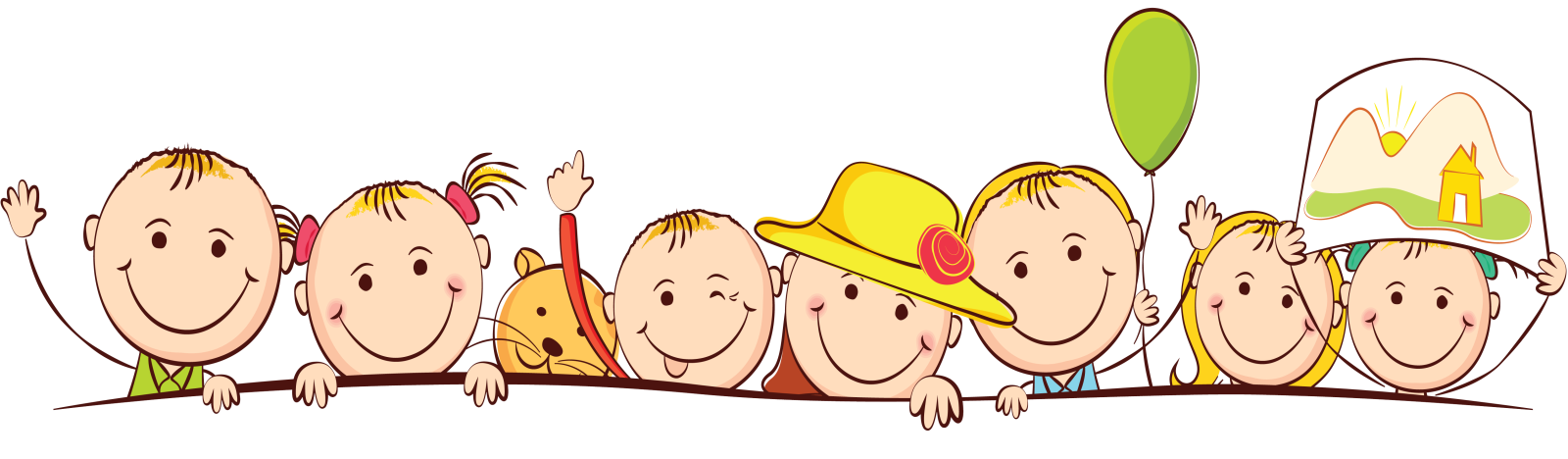 